Welfare Benefit & Debt Advice 
Referral Form 
Email to: Advice@mindinsalford.org.uk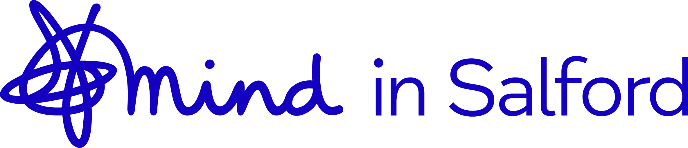 ClientClientClientClientClientClientNameDate of ReferralDate of ReferralDate of ReferralDate of ReferralDate of ReferralAddressHospital/Ward Details (if applicable)Under a MH Section? Please provide detailsHospital/Ward Details (if applicable)Under a MH Section? Please provide detailsHospital/Ward Details (if applicable)Under a MH Section? Please provide detailsHospital/Ward Details (if applicable)Under a MH Section? Please provide detailsHospital/Ward Details (if applicable)Under a MH Section? Please provide detailsTelephone NumberEmail AddressEmail AddressEmail AddressEmail AddressEmail AddressDate of BirthGenderGenderGenderGenderGenderSupport RequiredSupport RequiredSupport RequiredSupport RequiredSupport RequiredSupport RequiredReferral DetailsReferral DetailsReferral DetailsReferral DetailsReferral DetailsReferral DetailsGP NamePractice AddressPractice AddressPractice AddressPractice AddressPractice AddressTelephone NumberPractice AddressPractice AddressPractice AddressPractice AddressPractice AddressDoes the person present any risk of harm to themselves or others (please detail)Does the person present any risk of harm to themselves or others (please detail)YesNoRisk Details (please include anything that may affect potential home visits)Risk Details (please include anything that may affect potential home visits)Risk Details (please include anything that may affect potential home visits)Risk Details (please include anything that may affect potential home visits)Risk Details (please include anything that may affect potential home visits)Risk Details (please include anything that may affect potential home visits)Referrer Referrer Referrer Referrer Referrer Referrer Agency (including department or team)Worker NameWorker NameWorker NameWorker NameWorker NamePositionRelationship to ClientRelationship to ClientRelationship to ClientRelationship to ClientRelationship to ClientTelephone NumberE-mailE-mailE-mailE-mailE-mail